КОНСУЛЬТАЦИЯ ДЛЯ РОДИТЕЛЕЙ«ВМЕСТЕ С РЕБЕНКОМ»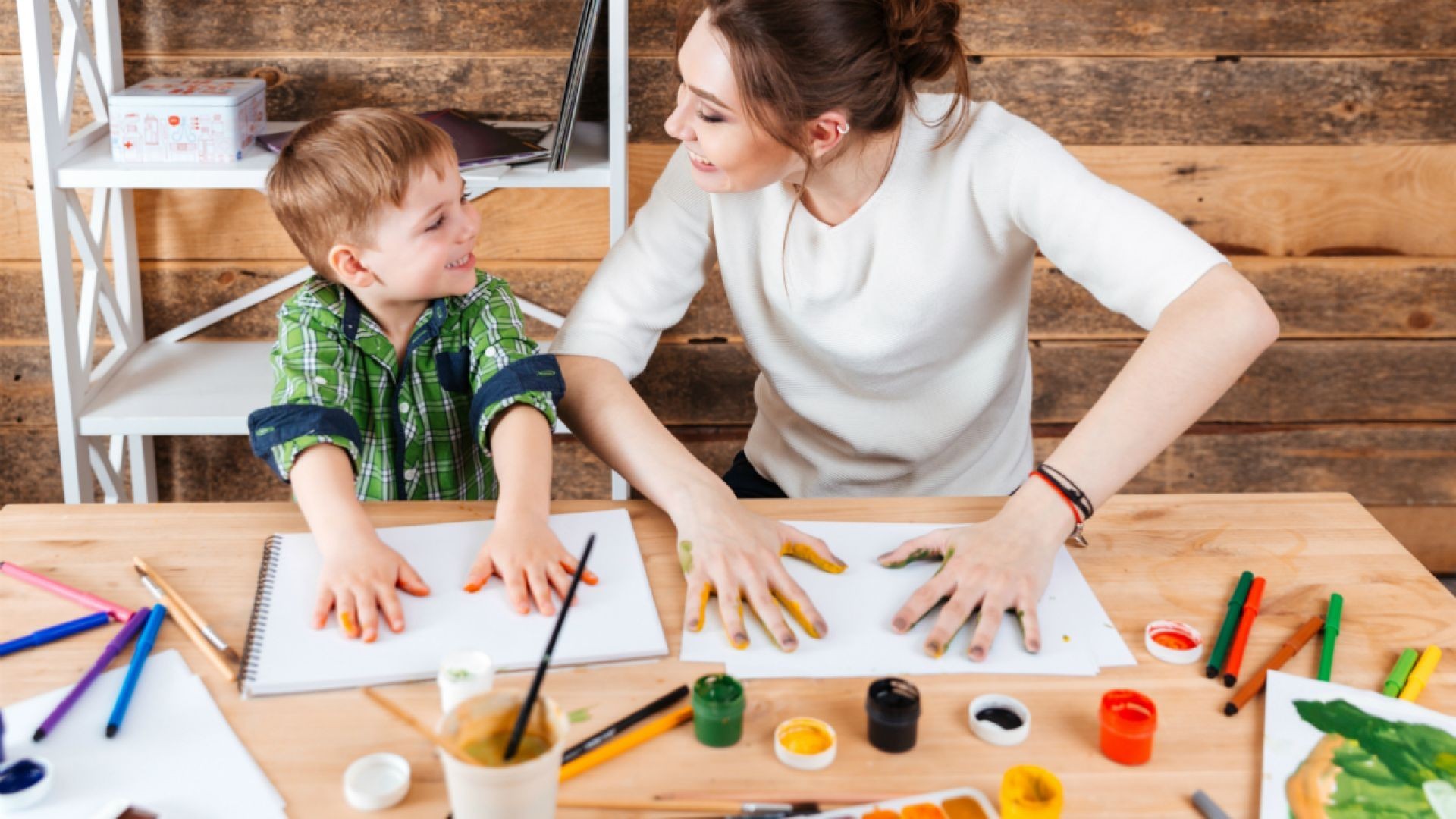 Детский дошкольный возраст - это время для игр, мышления, воображения, творчества, веры в чудеса, сказку. Дети искренне верят в мечту, делятся друг с другом своими секретами и ждут поддержки и понимания от нас, взрослых.Работа, домашние заботы, походы по магазинам очень часто не оставляют достаточного времени для совместной деятельности с детьми. Нам кажется, что дети, находясь с нами по близости, сами всему научатся, но это не так.Детей необходимо учить, и учить не назиданиями и внушениями, а учить в процессе совместной деятельности, показывая малышам как раскрашивать, как вырезать, как лепить и т д.Совместное творчество детей и родителей формирует хорошие доверительные отношения между ними, оказывает положительное влияние на развитие ребенка и приучает его сотрудничать. Творческий процесс стимулирует всестороннее развитие ребёнка. Совершенствуются моторные навыки, формируется воображение, раскрывается творческий потенциал. Помимо этого, совместная творческая деятельность, особенно, если это игра– интересное и увлекательное время провождение. Совместное творчество восполняет недостаток родительского внимания, вызывает массу положительных эмоций и создает в семье особо теплую атмосферу. Дети обожают фантазировать и мастерить.Почему нашим детям так нравится лепить, клеить рисовать, конструировать? Ответ прост: маленький человек ощущает себя Творцом и преобразователем, а что может быть важнее этого ощущения? Когда мы, взрослые люди, понимаем, что от нас что-то зависит, и мы можем изменить пусть не мир, а лишь его маленький уголок или хотя бы помочь одному человеку, нас посещает чувство собственной значимости. Мы начинаем уважать себя. А дети?Во-первых, ребенок делает потрясающее открытие: он в силах что-то делать сам.Во-вторых, он способен менять и создавать новое.В-третьих, может это показать и рассказать об этом. Все остальное рождается в процессе: радость от творчества, возможность игры с тем, что создаешь, гордость за то, что сотворил своими руками. Занятие любимым делом увлекают детей и в то же время воспитывают в них самостоятельность, инициативу, развивают их творчески. Такие стремления необходимо поддерживать и всячески удовлетворять. У ребенка часто от одного вида подготовленного материала возникает желание чем-то заняться, а наличие специального места и свободный доступ к материалу дают возможность удовлетворить это желание.Любая деятельность, а художественная особенно, требует соответствующей организации предметно-пространственной среды. Поэтому так важно подобрать необходимый изобразительный материал и создать специально оборудованный уголок творчества:кисти (беличьи, пони, щетинные – разного размера) краски (гуашь, акварель)восковые (масляные) мелки пастель, уголь, сангина гелевые ручкикарандаши (цветные, простые) фломастерыпластилин, стекикартон (цветной, белый, гофрированный) и изделия из картона (коробки, упаковки, стаканчики и др.)бумага в достаточном количестве (белая, цветная, глянцевая, обои, ватман, упаковочная, писчая разного формата, наждачная)приспособления и инструменты (клей, ножницы, поролон, ватные палочки, тычки, трубочки для коктейля, трафареты)разнообразный бросовый материал (ткани разного цвета и размера, тесьма, бусины, пуговицы, кусочки кожи, меха, палочки скрепки, веревки пластиковые бутылки, пробки, стаканчики от йогурта, проволока, капсулы«киндер-сюрпризов», пенопласт и т. п.)природный материал (шишки, семена, засушенные цветы, коряги, мох, камни, ракушки, опилки, стружка, шпон, перо, крупа и т. п.).Для того чтобы помочь ребенку поверить в свои силы и зажечь огонек радости творчества, необходимо соблюдать основные правила:Дети должны иметь максимальную свободу для проявления инициативы и необходимое для этого физическое и психическое пространство.У детей не должно быть недостатка изобразительных материалов и бумаги.Детские поделки и рисунки не должны подвергаться критике, наоборот, время от времени надо стимулировать занятия ребенка творчеством.Рисунки и поделки, отобранные самими детьми, нужно развешивать в специально оборудованных местах (рамки, полочки).Необходимо предлагать мастерить и рисовать все, о чем дети любят говорить, и беседовать с ними обо всем, что они любят рисовать и мастерить.Родители должны быть непосредственными участниками творческого процесса, т. к. отношение к творчеству легко передается детям.Основная задача для нас, взрослых – предоставить детям самый широкий выбор деятельности и материалы для ее осуществления. Главное – не навязывать, а предлагать. Пусть дети сами решают, что делать и из чего.Наша цель – дать ребёнку элементарные трудовыенавыки, развивая самосознание, побуждая к творчеству и самостоятельности.Оригами.Это слово – оригами пришло к нам из Японии. Там в течение веков монахи ставили в храмах на алтари сложенные из бумаги фигурки. Так они совершали символические подношения Божеству, ведь по-японски слова Бог и бумага звучат одинаково – КАМИ. Позже оригами стало семейным развлечением японцев, частью национальной культуры. Отзвуки его слышны во многих странах мира, в том числе и в России.Как и в любом виде творчества, пределов совершенствования в искусстве оригами не существует. Однако начинать учиться складывать фигурки из бумаги и обучать этому своих детей надо с азов. Не бойтесь предлагать ребятам «читать» чертежи, с помощью которых в оригами записывается процесс работы над фигуркой любой сложности. Дети, ещё не умеющие читать, легко осваивают оригамскую грамотность и затем увлечённо работают самостоятельно!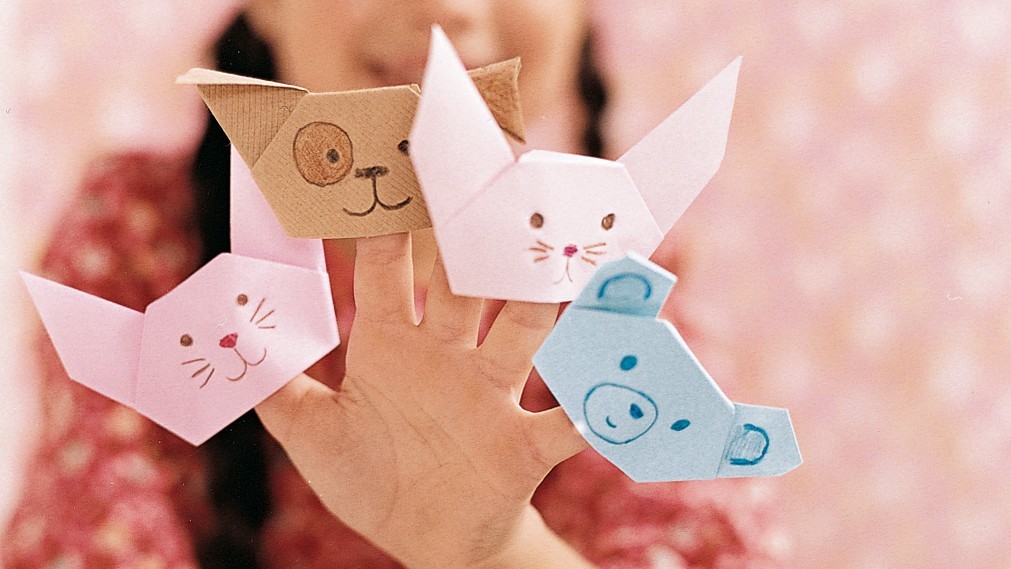 Природные дары для поделок и игры.Любят ли путешествовать ваши дети? Конечно – да, любят! Путешествиеэто всегда открытие, встреча с неизведанным. Давайте отправимся вместе с Вами и Вашими детьми в увлекательное путешествию по волшебному миру природы. Вот он этот мир! Сколько в нем красок, совершенства и простоты. Хорошо потрудилась природа! Но каждый из нас знает, что, к сожалению, не вечен этот мир. Сменяются времена года, и блекнут краски, увядает и исчезает былая красота. Шаг за шагом, открывая новое, мы постараемся в этом волшебном мире продлить жизнь созданного природой и не только продлить, но и создать новые прекрасные образы. Это и будет самым главным открытием!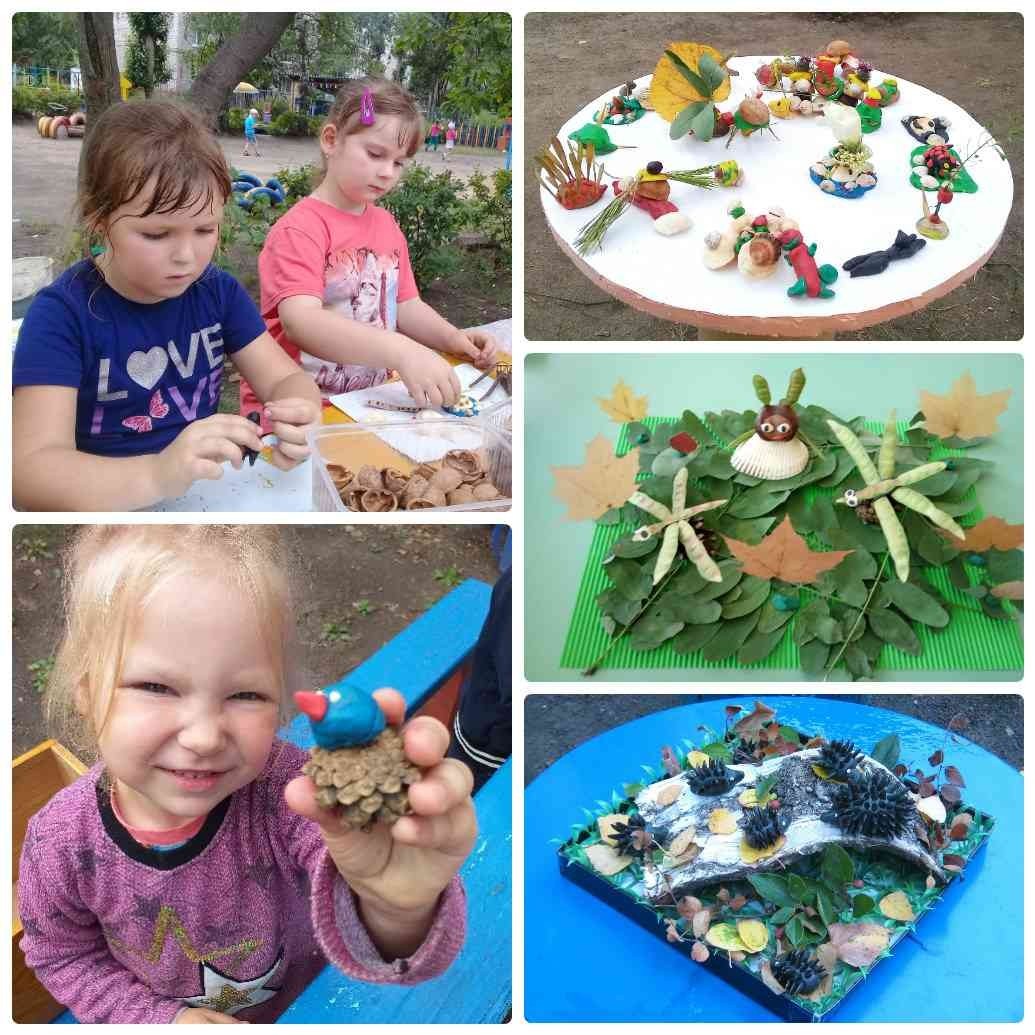 Советы знатоков природы.Чтобы правильно использовать различные природные материалы, надо знать их свойства и особенности. Надо правильно подбирать их для каждого вида изделия.Собирать природные материалы надо, когда они созрели. Лучшее время для сбора материала – лето и осень.Что собирать, какие материалы – это вам подскажет ваше воображение, но всё-таки не проходите мимо и обязательно возьмите для работы: листья и цветы, жёлуди, шишки, орехи, косточки, бобы, горох, фрукты и овощи, древесные грибы, веточки, камушки и ракушки, семена деревьев и цветов, пух, мох, солому, глину, песок и многое другое.Работу по изготовлению игрушек надо начинать с лёгких конструкций, а затем переходить к более сложным.При изготовлении игрушек необходимо использовать и дополнительные материалы, без которых невозможно передать образ изделия. Это могут быть: лоскутки, пластилин, картон, бумага, проволока, клей, спички.Для работы с природными материалами необходимо иметь и простые инструменты: шило, нож, ножницы, иглу, простой карандаш, кисти и краски, и т.д.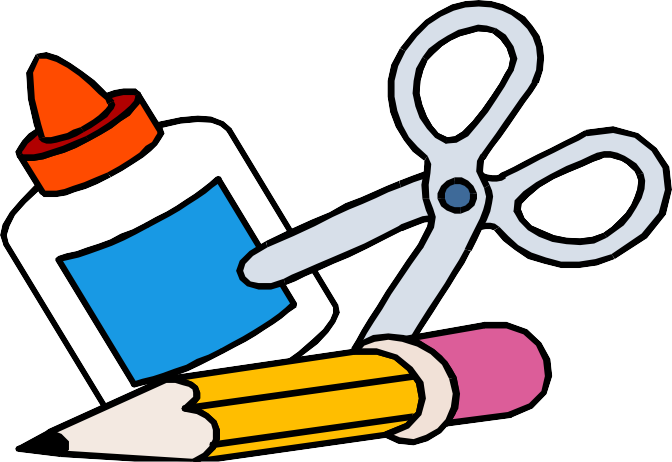 Работа с природным материалом заключает в себе возможности сближения ребёнка с родной природой. Встречи с природой расширяют кругозор, развивают внимание и наблюдательность.Листья и семена.Наиболее доступной для детей работой из листьев и семян является аппликация. Она проста и в то же время оригинальна и привлекательна. Основное отличие от аппликации из бумаги – это отсутствие предварительной разметки и вырезания – деталями в работе являются готовые формы (листья, семена и цветы). Для начала выберите лист цветного картона или бумаги. Разложите композицию на листе, подбирая листья по цвету, форме. Можно использовать клей ПВА для соединения листьев и семян с картоном или бумагой. А вот из крылаток ясеня и клёна можно делать и объёмные изделия.Цветы.Работы по созданию композиций из цветов расширяют представления детей об окружающем мире, способствуют запоминанию красок, форм и свойств данного материала. Приучают к аккуратности и внимательности во время работы.Для начала цветы высушивают. Цветы используют в плоскостной композиции – флористике. Детали закрепляют на фоне, используя только клей ПВА. Можно так же изготовить и объёмную аппликацию из засушенных цветов.Шишки, жёлуди, орехи.Необходимо предоставлять ребёнку больше самостоятельности при выборе поделки, которую можно изготовить из природного материала, собранного в лесу. Взрослый должен лишь помочь ребёнку раскрыть образ будущей поделки, разбудить его воображение. Воображение – самый главный помощник в творчестве.Шишки, жёлуди и каштаны часто используют для создания различных персонажей (человечков, животных), а также при выполнении украшений (браслетов, бус). Это также прекрасный материал для объёмных игрушек, поформе они напоминают части туловища человека и животных. Из желудей и орехов получаются интересные фигурки змей, насекомых (жуки, пауки), мыши и другие.Из веток деревьев и корней можно изготовить прекраснейшие сувениры! Хотя работы немного: найти ветку замысловатой формы, очистить её от коры, зашкурить и покрыть лаком.Овощи, фрукты и ягоды.Часто дети выполняют из ягод украшения: бусы, браслеты, брошки, серёжки. Из ягод рябины можно сделать котёнка, гусеницу, змею. Из яблока может получиться интересный ёжик, из огурца – крокодил, из моркови – жираф, из репы – лягушонок. Но для этой работы необходимо использование ножа, значит выполнять её нужно только со взрослыми!Ракушки и камушки.При работе с этим материалом у детей развивается художественный вкус, умение видеть красоту природы. Из камушков можно изготовить самые разные поделки, просто надо научиться подбирать и склеивать их между собой. А из ракушек можно сделать как объёмную игрушку, так и плоскостную аппликацию, склеивая ракушки между собой или приклеивая их на лист картона или бумаги.Чудеса для детей из ненужных вещей.В каждом доме всегда можно найти ненужные вещи, которые почему-то не выбрасываются, а ждут своего часа. Пустые коробки всевозможных размеров и формы из-под обуви, конфет, печенья, спичек, проволока, фантики от конфет, капсулы от «киндер-сюрпризов», бутылочки, нитки, пуговицы, бисер и другое.Правила работы.Работать нужно всегда, сидя за столом, который хорошо освещён.	Необходимые	инструменты	должны	храниться	в	специально отведённом для них месте.	Перед началом работы нужно проверить наличие	и исправность инструментов.Неисправным инструментом работать нельзя!При работе быть аккуратным и внимательным.По окончании занятия рабочее место привести в порядок.Коробки.Коробка – это уже объёмное изделие, остаётся лишь определиться, что же вы хотите из неё получить. Могут быть изделия, состоящие из нескольких одинаковых коробков, например: спичечных (жираф, собачка, машина). Большое значение в этом случае имеет расположение коробок относительно друг друга, меняя которое, можно получать самые разнообразные формы изделия. Когда уже придумано, что будет за поделка, надо обклеить коробкубумагой или просто расписать красками. А вот из больших коробок из-под обуви получаются весёлые декоративные маски для праздника.Проволока.Проволока – это самый доступный материал для работы с детьми, она легко обрабатывается, гармонично сочетается с другими материалами (бумагой, картоном, деревом, камнем, пластмассами). Лучше всего работать с мягкой медной проволокой. Для работы с ней потребуются инструменты: линейка, кусачки, ножницы, плоскогубцы. Из проволоки можно выполнять плоскостные, объёмные работы и плетения. Получаются из неё забавные игрушки, весёлые зверюшки, украшения и многое другое.Плетение – один из наиболее интересных видов работ. В процессе плетения ребёнок развивает мелкую моторику рук, образное и пространственное мышление, учится решать композиционные задачи, создавая своими руками необычные работы. Известны такие виды плетения, как: «цепочка», «футляр», «косичка», «дорожка», «столбик».Изделия из пластмассовых капсул«киндер – сюрпризов».Их использованию в работе очень помогает яркий цвет, интересная форма, которая может являться основой для самых разнообразных изделий как целиком, так и по половинкам, и, конечно, доступность их в работе. Для обработки этого материала необходимы следующие инструменты: ножницы, шило, кусачки, игла. Для оформления изделий приготовьте: цветную бумагу, кусочки ткани, меха, ваты, нитки, проволоку, трубочки, клей, пластилин.Игрушки можно выполнять из разного количества капсул, соединенных в разной последовательности. Из одной целой формы можно выполнить: птичку, собачку, человечка, пчёлку. Соединяют капсулы с помощью клея, нитками через проколы в них, проволокой, щелевым соединением.Изделия из пластмассовых бутылок.Изделия из пластиковых бутылок оригинальны, легки и современны. Чтобы разрезать бутылку, надо сначала сделать прокол шилом. Лучше не доверять такую работу выполнять детям самостоятельно. Можно привести много примеров интересных изделий из бутылок: кольца для салфеток или бумаги, совок для сыпучих продуктов, кукольная мебель. Особенно красивые получаются букеты декоративных цветов. Бутылку разрезают на полоски, затем их закручивают, а цветы выполняют из пенопласта, поролона, ниток и других материалов.Бисер.Бисер – это чудесный, радующий глаз материал. Бисер используют в аппликациях, вышивке, плетении. Фигурки, выполненные из бисера, могут стать прекрасным украшением одежды, интерьера, могут превратиться в картину, елочную игрушку, бижутерию. Для работы понадобятся: тонкаяпроволока,	нитки,	игла,	ножницы.	При	работе	с	бисером	обязательно находиться рядом с детьми!Нитки.Детей всегда привлекает необычность волокнистых материалов, радостная оригинальность конечного результата. Ниткопись – это изодеятельность, произведенная путем приклеивания ниток на лист бархатной бумаги. Достаточно только придумать сюжет, придать форму нитке и чуть прижать её к бумаге. Можно плести красивые коврики с бахромой, плести салфетки на рамке, делать кукол, сплетая нитки между собой и т.д.